.CROSS, HOLD, & CROSS SHUFFLE, SIDE ROCK, RECOVER, CROSS, SIDE½ TURN RIGHT STEP RIGHT, HOLD, STEP TOGETHER, STEP SIDE, CROSS, ROCK & CROSS LEFT SIDE SHUFFLERIGHT SAILOR ¼ TURN, WALK LEFT, RIGHT, STEP ½ TURN, LEFT SHUFFLE ½ TURNRIGHT SAILOR, LEFT SAILOR, RIGHT BRUSH OUT, OUT RIGHT SAILOR STEPREPEATTAGEnd of wall one facing 9:00RIGHT SAILOR STEP, LEFT SAILOR STEP WITH ¼ TURN TWICERestart dance facing 3:00 wallTAGEnd of wall three facing 9:00RIGHT SAILOR STEP, LEFT SAILOR STEP WITH ¼ TURNRestart dance facing 12:00Halleluia Moment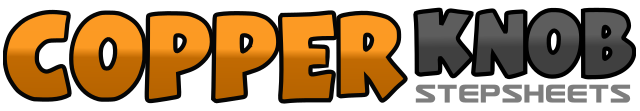 .......Count:32Wall:4Level:Intermediate.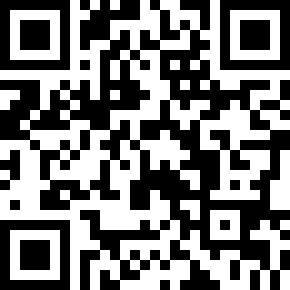 Choreographer:Rob Fowler (ES)Rob Fowler (ES)Rob Fowler (ES)Rob Fowler (ES)Rob Fowler (ES).Music:I Know That's Right - Collin RayeI Know That's Right - Collin RayeI Know That's Right - Collin RayeI Know That's Right - Collin RayeI Know That's Right - Collin Raye........1-2Cross left over right, hold&3&4(Step right to right side, cross left over right) twice5-6Rock right to right side, recover to left7-8Cross right over left, step left to left side9-10Make ½ turn right step right to right side, hold&11-12Step left next to right, step right to right side, cross left over right13&14Rock right to right side, recover, cross right over left15&16Left side shuffle17&18Step right behind left, step left to left side, make ¼ turn right onto right19&20Walk forward left, walk forward right21-22Step forward left, make ½ turn right (weight on right)23&24Make ½ turn right left shuffle back, left right left25&26Step right behind left, step left slightly to left side, step right to right side27&28Step left behind right, step right slightly to right side, step left to left side29&30Brush right next to left, step right to right side, step left to left side31&32Step right behind left, step left slightly to left side, step right to right side1&2Step right behind left, step left slightly to left side, step right to right side3&4Step left behind right, step right slightly to right side making a ¼ turn to right, step left to left side5&6Step right behind left, step left slightly to left side, step right to right side7&8Step left behind right, step right slightly to right side making a ¼ turn to right, step left to left side1&2Step right behind left, step left slightly to left side, step right to right side3&4Step left behind right, step right slightly to right side making a ¼ turn to right, step left to left side